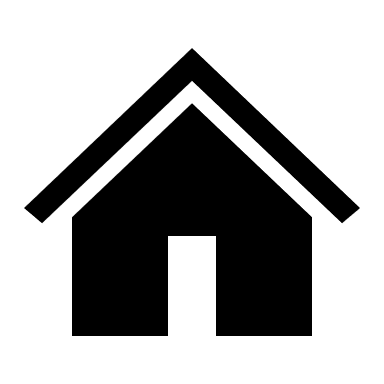 Teacher’s Cheat sheet of questions to askTeacher’s Cheat sheet of questions to askTeacher’s Cheat sheet of questions to askChurch visitoutsideoutsideoutsideinsideinsideinsideWhat activities go on here? (Look at the notice board - there may be a bigger one indoors)What activities go on here? (Look at the notice board - there may be a bigger one indoors)What do children do here? (Choir, Sunday school, Messy Church, holiday clubs etc.)What do children do here? (Choir, Sunday school, Messy Church, holiday clubs etc.)Was the building built for a certain purpose? If so, what?Was the building built for a certain purpose? If so, what?What happens in this building and why? (Worship, baptisms, weddings, funerals, mother and toddlers, ladies’ groups, etc.)What happens in this building and why? (Worship, baptisms, weddings, funerals, mother and toddlers, ladies’ groups, etc.)When was it built? (Is there any date on the outside?)When was it built? (Is there any date on the outside?)What different types of services happen here? (Family service, Communion service, Evensong, etc.)What different types of services happen here? (Family service, Communion service, Evensong, etc.)How welcoming does the church appear to be from the outside?How welcoming does the church appear to be from the outside?What form of music is there for the hymns and songs? (Organ, guitar, worship group, etc.)  What form of music is there for the hymns and songs? (Organ, guitar, worship group, etc.)  Does it have a graveyard? 
Is it only very old people who have been buried here? (Read some of the gravestones).Does it have a graveyard? 
Is it only very old people who have been buried here? (Read some of the gravestones).Are there any stories connected with the church? (How it came into existence, any famous people, etc.)Are there any stories connected with the church? (How it came into existence, any famous people, etc.)Some graves might be very grand, does this help the dead person?Some graves might be very grand, does this help the dead person?What do the stained-glass windows show? (If there are any.)What do the stained-glass windows show? (If there are any.)Is church more than just a building? (Many say that church is the people).Is church more than just a building? (Many say that church is the people).What is the main focus for the congregation? Altar, Communion table, pulpit (where the Bible is taught), a cross? 
Why is that the main focus?What is the main focus for the congregation? Altar, Communion table, pulpit (where the Bible is taught), a cross? 
Why is that the main focus?What other things are noticeable? Children’s drawings, a lectern, area for worship band, a font or baptismal pool, stained glass windows, artwork, statues, soft seats or pews, bell tower, organ?
Explain these noticeable things.What other things are noticeable? Children’s drawings, a lectern, area for worship band, a font or baptismal pool, stained glass windows, artwork, statues, soft seats or pews, bell tower, organ?
Explain these noticeable things.